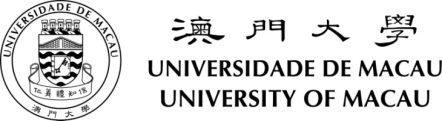 2016 / 2017 澳大體育活動系列澳門大學三人籃球比賽 – 教職員組報名表UM Sports Events 2016/2017 - UM 3 on 3 Basketball Competition – Registration Form for Staff’s Category註Remark: 
- 每隊最少報三名隊員，最多報五名隊員 
   Each Team may register a minimum of 3 players and a maximum of 5 players
報名程序 Registration Procedure: 填妥報名表 
Complete the Registration Form;於2017年2月7日17:45或之前將此報名表電郵至osa.development@umac.mo，並在辦公時間內遞交保證金（澳門幣300元）到體育事務部(N8-1017室)。 Email to osa.development@umac.mo then submit the deposit (MOP300) to OSA Office (N8-1017) before 17:45 on 7 February 2017. 

(隊伍在出席所有需要作賽的比賽後，將可獲退回全額保證金。 Deposit will be refunded if a team competed in all the required matches)查詢Enquiry : 
電話 Tel. : 8822 4910 / 8822 4423
電郵 Email : osa.development@umac.mo 參加組別 Category(請● 選擇)(Please ● your choice )男子教職員組 Men’s Staff男子教職員組 Men’s Staff男子教職員組 Men’s Staff女子教職員組 Women’s Staff 女子教職員組 Women’s Staff 女子教職員組 Women’s Staff 隊名Team Name隊員Team Player1(隊長 Captain)23345姓名  (全名)Name (Full Name)教職員證號碼Staff ID No.